            Załącznik Nr 1 do Zarządzenia Nr 256 /2022 Prezydenta Miasta Świnoujście 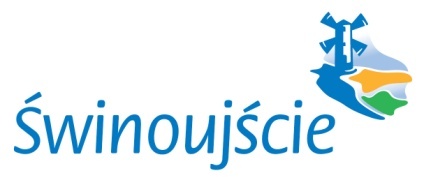 z dnia  09 maja 2022r.WYKAZ NIERUCHOMOŚCI NR 54 /2022PRZEZNACZONEJ DO SPRZEDAŻYNa podstawie art. 30 ust. 2 pkt. 3 ustawy z dnia 8 marca 1990r o samorządzie gminnym (Tekst jednolity Dz. U. z 2022r., poz. 559 ze zm.) i art. 35 ustawy z dnia 21 sierpnia 1997r. 
o gospodarce nieruchomościami (DZ. U. z 2021r., poz. 1899  tj.) przeznacza się do zbycia następującą nieruchomość z zasobu nieruchomości Gminy – Miasta Świnoujście:Czasookres wywieszenia wykazu od dnia 09.05.2022r. do dnia 30.05.2022r.W terminie od 09.05.2022r. do 21.06.2022r. osoby, którym przysługuje pierwszeństwo nabycia nieruchomości na podstawie art. 34 ust. 1 pkt. 1 i 2 ustawy z dnia 21 sierpnia 1997r. o gospodarce nieruchomościami (Dz. U. z 2021r., poz. 1899 t.j.) mogą składać wnioski w sprawie.Uwaga:- pomieszczenie położone jest na 4 kondygnacji w budynku 4 kondygnacyjnym i składa się z: 1 pokoju; - pomieszczenie lokalowe wymaga remontu zbywane w stanie istniejącym;- udział zbywany w drodze ustnego przetargu ograniczonego na rzecz właścicieli lokali przyległych.											Prezydent Miasta Świnoujście  mgr inż. Janusz Żmurkiewicz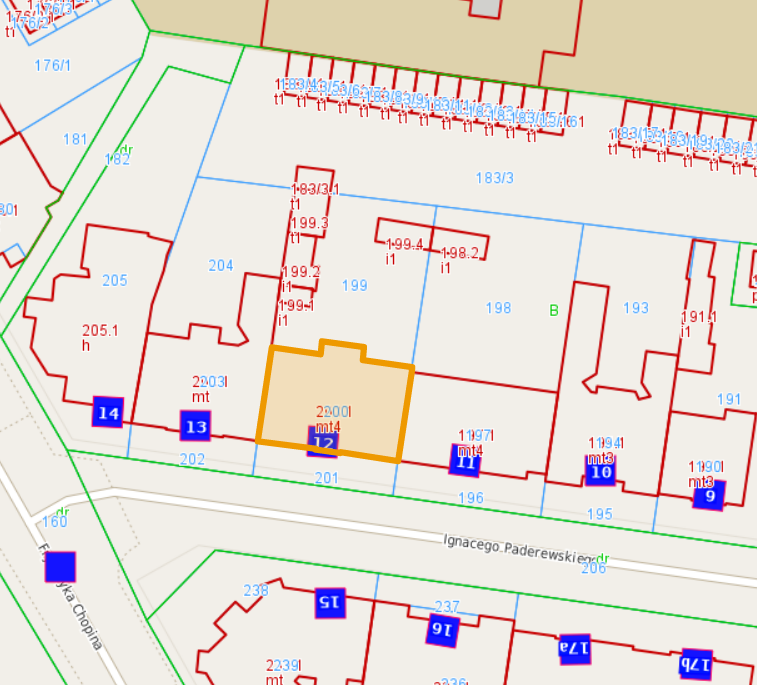 Lp.Nr ewidencyjny nieruchomościOpis i położenie nieruchomościPrzeznaczenie nieruchomościi sposób jej zagospodarowaniaRodzaj zbyciaCena nieruchomości do przetargu1Działki:nr 200 o pow. 278 m²,obr. 0006m. ŚwinoujścieSZ1W/00009063/7Udział wynoszący 2080/75577 
ze wskazaniem na pomieszczenie mieszkalne oznaczone numerem 7 
w częściach wspólnych budynku i własności gruntu nieruchomości położonej przy ul. Ignacego Paderewskiego 12 w ŚwinoujściuW studium uwarunkowań i  kierunków zagospodarowania przestrzennego miasta Świnoujście, zatwierdzonym Uchwałą Rady Miasta Świnoujście NR XIV/100/2011 z dnia 08 września 2011 roku, lokal znajduje się w budynku położonym  w obszarze o funkcji – centrum ogólno miejskie WłasnośćCena wywoławcza:140 000 zł. – VAT zw.